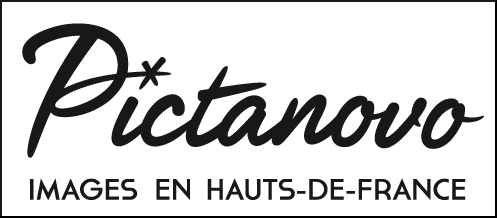 DOSSIER DE CANDIDATURENOUVEAUX MEDIASPictanovo21 rue Edgar Quinet  - CS 4015259333 TOURCOING CedexTel : 03 20 28 26 40www.pictanovo.comAvant tout dépôt de dossier, il est impératif que le producteur prenne contact avec Maud RENUSSON, Coordinatrice du fonds Nouveaux Medias / 33 (0)3.20.28.27.40 / mrenusson@pictanovo.comLe dossier de candidature doit comprendre :Pour les aides à l’écriture Dossier Artistique (10 pages maximum):Une note d’intention du/des auteur(s)Le descriptif du projet Une note de synthèse sur le concept et le formatLa stratégie de diffusion envisagée Dossier Administratif : La lettre de demande d’aide financière dûment signée par le dirigeant de l’entreprise qui sollicite l’aideLa fiche synthétiqueUn visuel pouvant être utilisé pour les actions de promotion de PictanovoUne demande précise sur la nature et le montant de l’aide sollicitéeLe devis détaillé du coût de l’écriture Le plan de financement prévisionnel du coût de l’écriture Une note du producteur Le CV du/des auteur(s)Le contrat d’option signé avec l’auteur ou les auteursLes références de la société de productionLa biographie du partenaire technique Les plannings et calendriers de réalisation du projetPour les aides au développementDossier Artistique (15 pages maximum):Une note d’intention du/des auteur(s)Le descriptif du projet et la stratégie de développementUne note de synthèse sur le concept et le formatLa bible (les personnages, les arches narratives, la bible graphique etc…) Les éléments visuels (casting, mood-board, etc…)La stratégie de diffusion envisagéeDossier Administratif : La lettre de demande d’aide financière dûment signée par le dirigeant de l’entreprise qui sollicite l’aideLa fiche synthétiqueUn visuel pouvant être utilisé pour les actions de promotion de PictanovoUne demande précise sur la nature et le montant de l’aide sollicitéeLe devis détaillé du coût de l’écriture ou du développementLe plan de financement prévisionnel du coût du développementUne note du producteur Le CV du/des auteur(s)Les références de la société de productionLes plannings et calendriers de réalisation du projetPour les aides à la productionDossier Artistique (30 pages max) :Le synopsisLe teaser ou le pilote Une note de synthèse sur le concept et le formatLa bible (et bible graphique en animation)Le casting (en fonction du projet)Le scénario développé Une note d’intention de réalisationLa stratégie de diffusion envisagéeDossier Administratif :La lettre de demande d’aide financière dûment signée par le dirigeant de l’entreprise qui sollicite l’aideUn visuel pouvant être utilisé pour les actions de promotion de PictanovoLa fiche synthétiqueUne demande précise sur la nature et le montant de l’aide sollicitéeLe devis détaillé par grands postes comprenant une évaluation des dépenses en régionLe plan de financement prévisionnel précisant les accords déjà obtenus (copies des accords obtenus seront joints à la demande d’aide)Le contrat du diffuseur ou de la plateforme (éligible au CNC), à défaut une lettre d’engagement chiffrée (pour la websérie)Une note du producteur Le CV du/des auteur(s)Les références de la société de productionLes plannings et calendriers de réalisation du projetPièces justificatives à fournir obligatoirementles contrats passés avec les auteursEn cas de co-production, une convention entre les entreprisestoute pièce justificative d’un financement privé ou public inscrit au plan de financementun extrait K bis du registre du commerce et des sociétés (déclaration sur l’honneur pour les entreprises belges)une copie de la dernière liasse fiscaleun document attestant que l’entreprise est à jour de ses cotisations sociales (URSAFF, congès spectacles, GRISS, AGESSA…)Le ou les contrats de partenariats avec les partenaires techniquesLES DOSSIERS INCOMPLETS NE SERONT PAS EXAMINESFournir deux exemplaires du dossier de candidature en format papier à l’adresse suivante : PICTANOVO21 rue Edgar Quinet - CS 4015259333Tourcoing Cedexet un exemplaire complet en version numérique (au format PDF) à :mrenusson@pictanovo.com et en copie à selwalid@pictanovo.comMonsieur le Président  PICTANOVO21 rue Edgar Quinet - CS 4015259333 TOURCOING CEDEXMonsieur le Président,Je, soussigné(e) 		Agissant pour le compte de la société	En qualité de ……………………………………………………sollicite auprès de vous, une aide d'un montant de :         	€pour cofinancer la production d’un projet dans le cadre du fonds « Nouvelles Ecritures » dans la thématique :□  Nouveaux médias / Transmédia□  Réalité Virtuelle / Réalité Augmentée / Réalité Mixte□   Narration interactive Ce projet a pour titre provisoire : 	Je déclare avoir pris connaissance du règlement du fonds et en accepte toutes les conditions.J’atteste la stricte identité des deux versions déposées en format papier et en format informatique.Je déclare avoir pris connaissance de l’article 441-6 alinéa 2 du Code Pénal français qui stipule que « Le fait de fournir une déclaration mensongère en vue d’obtenir d’une administration publique ou d’un organisme chargé d’une mission de service public une allocation, un paiement ou un avantage indu est puni de deux ans d’emprisonnement et de 30 000 euros d’amende », et certifie l'exactitude de l'ensemble des renseignements fournis dans ce dossier.Je certifie également sur l’honneur que mon entreprise n’est pas en difficulté financière et que les activités de l’entreprise sont réalisées avec des salariés employés régulièrement au regard des articles L.143-3 et L620-3 du code du travail français (et de ses articles équivalents en Belgique). Fait à :	, Le 	Signature :FICHE DE PRESENTATION SYNTHETIQUE DU PROJETLes éléments de cette fiche sont susceptibles d’être utilisés par Pictanovo dans ses documents de diffusionTITRE DU PROJET : ……………………………………………………………….NOM DE L’ENTREPRISE : 		RESUME / DESCRIPTIF DU PROJET (en 150 mots maximum) :…………………………………………………………………………………………………………………………………………………………………………………………………………………………………………………………………………………………………………………………………………………………………………………………………………………………………………………………………………………………………………………………………………………………………DISPOSITIF MIS EN PLACE (usage, technologie): ……………………………………………………………………………………………………………………………………………………………………………………………………………………………………………………………………………………………………………………………………………………………………………………………………………………………………………………THEMATIQUE :□  Nouveaux médias / Transmédia□  Réalité Virtuelle / Réalité Augmentée / Réalité Mixte□  Narration interactive NATURE DE L’AIDE DEMANDEE :□  Aide à l’écriture□  Aide au développement□  Aide à la productionBUDGET PREVISIONNEL HT : ………………………………………………………………………MONTANT DE L’AIDE SOLLICITEE : ………………………………………………………………CONTACT :Nom / Prénom : ………………………………………………………………………………..Nationalité : …………………………………………………………………………………….Qualité : ………………………………………………………………………………………...Adresse : ……………………………………………………………………………………….Téléphone : …………………………………………………………………………………….E-Mail : …………………………………………………………………………………………PRESENTATION DU PORTEUR DU PROJETNOM DE L’ENTREPRISE : …………………………………………………………………………..N° SIREN : ……………………………………...............................................................................	NOM DU DIRIGEANT : ………………………………………………………………………….	 	ADRESSE DU SIEGE SOCIAL : …………………………………………………………………….		……………………………………………………………………………………………………………ADRESSE BUREAUX : ……………………………………………………………………………….	……………………………………………………………………………………………………………TEL : …………………………………………………………………………………………………….DATE DE CREATION: ………………………………………………………………………………..FORME JURIDIQUE : ………………………………………………………………………………...MONTANT DU CAPITAL : ……………………………………………………………………………RESPONSABLE DU PROJET :Nom / Prénom : ………………………………………………………………………………..Fonction : ……………………………………………………………………………………….Téléphone : …………………………………………………………………………………….E-Mail : ………………………………………………………………………………………….ACTIVITE DE L’ENTREPRISE : ……………………………………………………………………...REFERENCES ET CLIENTS : ………………………………………………………………………..…………………………………………………………………………………………………………….…………………………………………………………………………………………………………….PRESENTATION DU/DES AUTEURSNom :Nationalité : Qualité : □ Auteur littéraire   □ Auteur graphique   □ Réalisateur   □ AutreAdresse : Téléphone : E-Mail : ____________________Nom :Nationalité : Qualité : □ Auteur littéraire   □ Auteur graphique   □ Réalisateur   □ AutreAdresse : Téléphone : E-Mail : ____________________Nom :Nationalité : Qualité : □ Auteur littéraire   □ Auteur graphique   □ Réalisateur   □ AutreAdresse : Téléphone : E-Mail : ____________________Nom :Nationalité : Qualité : □ Auteur littéraire   □ Auteur graphique   □ Réalisateur   □ AutreAdresse : Téléphone : E-Mail : *Pour les financements publics ou privés acquis, joindre un justificatif **Pour les demandes de financement en cours, joignez l’état de vos dossiers, avec les démarches déjà réalisées, les dates de dépôt, etc DECLARATION SUR L’HONNEUR DE PAIEMENT DES COTISATIONS FISCALES ET SOCIALES  Je soussigné(e), ………………………………………………………………………………Agissant en qualité de…………………………………………………………………………..De l’entreprise……………………………………………………………………………...........CERTIFIE que mon entreprise est, à ce jour, en situation régulière de ses obligations fiscales et sociales.Fait à ……………………………   le………………………….Signature et cachet de l’entreprise. La déclaration doit être signée par une personne habilitée à engager l’entreprise et doit être revêtue du cachet de l’entreprise.MODELE DE LETTRE DE DEMANDEDEVIS ESTIMATIF RESUMEDEVIS ESTIMATIF RESUMEDate : Titre du projet :Réalisateur :Producteur : Total dépenses à l'étranger (€)Total dépenses en France (€)Coût définitif total (€)Total des dépenses en Hauts-de-France% des dépenses en Hauts-de-France sur coût estimé (1)1. Droits artistiquesSujetAdaptation dialoguesDroits d'auteur du réalisateurDroits musicauxAutres frais
(précisez)2. PersonnelProducteursRéalisateurs techniciensEquipe préparation et tournageEquipe décorationMontage et finitionsPersonnel affecté aux effets visuels (VFX)DiversAgents artistiquesAutres 
(précisez)3. Equipe artistiqueRôles principauxRôles secondairesPetits rôles…Agents artistiquesAutres prestations
(précisez)4. Charges Sociales et fiscales4. Charges Sociales et fiscalesAuteursProducteursTechniciensArtistesSur éléments de salaires annexesImpôts et taxes imputés au film5. Décors, costumes, maquillage et coiffure5. Décors, costumes, maquillage et coiffureStudioDécors naturelsAménagements décors, meubles…Costumes, maquillage et coiffure6. Transports, défraiements et régie6. Transports, défraiements et régieTransports et frais de séjourRepas, hébergements, frais de bureau, régie…7. Moyens techniquesPrises de vues "cinéma"Matériels additionnels à la prise de vuesMachinerieEclairageSonPellicules et supports8. Postproduction image et son8. Postproduction image et sonMontage et sonorisationLaboratoire numérique et conservations9. Assurances et diversAssurances, publicité et frais juridiquesPublicité Frais juridiquesFrais financiersTotal PartielFrais généraux ImprévusTotal Hors TVA(1) le pourcentage détermine le taux de dépenses en région par rapport au coût estimé (1) le pourcentage détermine le taux de dépenses en région par rapport au coût estimé (1) le pourcentage détermine le taux de dépenses en région par rapport au coût estimé Montant en €ACQUISEN-COURSPourcentage/plan de financement totalSous-total « Apport de l’entreprise »I– Apport de l’entreprise NuméraireIndustrieII– Coproducteur 1 (Précisez)III– Coproducteur 2 (Précisez)Sous-total « Apport de l’entreprise »IV– Partenaires privésPrécisez…………………………………………………Précisez …………………………………………………Précisez …………………………………………………Précisez …………………………………………………Précisez …………………………………………………Sous-total « Partenaires privés »V – Partenaires publicsCNCPICTANOVOPrécisez …………………………………………………Précisez …………………………………………………Précisez …………………………………………………Précisez …………………………………………………Sous-total « Partenaires publics »TOTAL